    VYSOKÉ UČENÍ TECHNICKÉ V BRNĚ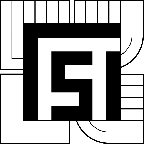     FAKULTA STROJNÍHO INŽENÝRSTVÍ    Technická 2896/2, 616 69 Brno    tel.: 541 141 111, fax: 541 142 222    http://www.fme.vutbr.cz/Oznámení o zanechání doktorského studiaZanechávám studia dle § 56 odst. 1, písmeno a) zákona č. 111/1998 Sb. o vysokých školách 
a o změně a doplnění dalších zákonů v platném znění. S oznámením o zanechání studia přikládám také potvrzený a podepsaný výstupní list jako doklad 
o vypořádání všech vzájemných závazků mezi mnou, VUT a fakultou.Datum:Podpis studenta:  ..……………………….Jméno a příjmení:Rodné číslo:Forma studia:Studijní program:Studijní obor:Ústav (katedra):Rok studia: